GENERAL REQUIREMENTSforCONSTRUCTION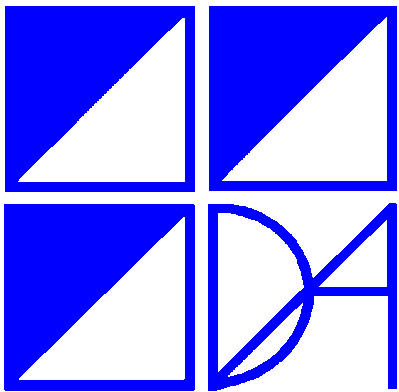 DORMITORY AUTHORITY - STATE OF NEW YORKCorporate Office                                                                                                       New York City Office515 Broadway                                                                                                       One Penn Plaza, 52nd FloorAlbany, NY  12207-2964                                                                                   New York, NY  10119-0098518.257.3000                                                                                                                              212.273.5000Buffalo Office539 Franklin StreetBuffalo, NY  14202-1109716.884.9780